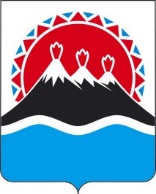 П О С Т А Н О В Л Е Н И ЕПРАВИТЕЛЬСТВА  КАМЧАТСКОГО КРАЯ                   г. Петропавловск-КамчатскийПРАВИТЕЛЬСТВО ПОСТАНОВЛЯЕТ:1. Внести в постановление Правительства Камчатского края от 05.07.2018 № 265-П «Об утверждении порядка предоставления субсидий из краевого бюджета юридическим лицам – государственным унитарным предприятиям Камчатского края, в целях финансового обеспечения затрат, связанных с эксплуатацией зданий и помещений, находящихся в государственной собственности Камчатского края» следующие изменения: 1) в преамбуле слова «Постановлением Правительства Российской Федерации от 06.09.2016 № 887 «Об общих требованиях к нормативным правовым актам, муниципальным правовым актам, регулирующим предоставление субсидий юридическим лицам (за исключением субсидий государственным (муниципальным) учреждениям), индивидуальным предпринимателям, а также физическим лицам - производителям товаров, работ, услуг» заменить словами «постановлением Правительства Российской Федерации от 18.09.2020 № 1492 «Об общих требованиях к нормативным правовым актам, муниципальным правовым актам, регулирующим предоставление субсидий, в том числе грантов в форме субсидий, юридическим лицам, индивидуальным предпринимателям, а также физическим лицам - производителям товаров, работ, услуг, и о признании утратившими силу некоторых актов Правительства Российской Федерации и отдельных положений некоторых актов Правительства Российской Федерации»;2) в приложении:а) абзац первый части 1 изложить в следующей редакции:«1. Настоящий Порядок регулирует вопросы предоставления субсидий из краевого бюджета юридическим лицам - государственным унитарным предприятиям Камчатского края, осуществляющим деятельность в сфере эксплуатации нежилого и жилого фонда в целях финансового обеспечения затрат, связанных с содержанием зданий и помещений, находящихся в государственной собственности Камчатского края, обеспечивающего достижение целей, показателей и результатов, установленных в  подпрограмме 1 «Повышение эффективности управления краевым имуществом» государственной программы Камчатского края «Совершенствование управления имуществом, находящимся в государственной собственности Камчатского края», утвержденной постановлением Правительства Камчатского края от 11.11.2013 № 489-П (далее - субсидии).»;б) часть 2 изложить в следующей редакции:«2. Субсидия предоставляется из краевого бюджета Аппаратом Губернатора и Правительства Камчатского края (далее - Аппарат), до которого доведены в установленном порядке лимиты бюджетных обязательств,  на предоставление субсидии на соответствующий финансовый год и плановый период на цели, указанные в части 1 настоящего Порядка.»;в) дополнить частью 21 следующего содержания:	«21. Сведения о субсидии размещаются на едином портале бюджетной системы Российской Федерации в информационно-телекоммуникационной сети "Интернет" при формировании проекта закона о краевом бюджете (проекта закона о внесении изменений в закон о краевом бюджете).»;	г)   часть 3 изложить в следующей редакции:	«3. К категории получателей субсидий относятся юридические лица – государственные унитарные предприятия Камчатского края,  основным видом деятельности которых является управление эксплуатацией нежилого фонда, являющегося государственной собственностью Камчатского края (далее – получатели субсидий), и имеющие закрепленные на праве хозяйственного ведения здания, помещения и жилой фонд, находящиеся в государственной собственности Камчатского края, в том числе предназначенные для размещения государственных органов Камчатского края, Уполномоченного по правам человека в Камчатском крае, Уполномоченного по правам ребенка в Камчатском крае, Уполномоченного по правам коренных малочисленных народов в Камчатском крае, Уполномоченного при губернаторе Камчатского края по защите прав предпринимателей).»;	д) в пункте 5 части 4 после слова «лиц» добавить слова «в совокупности превышает 50%»;	е) часть 6 изложить в следующей редакции:	«6. Для заключения соглашения получатели субсидий направляют в Аппарат следующие документы:	1) копии документов, подтверждающих право осуществлять деятельность в сфере эксплуатации нежилого и жилого фонда, являющегося государственной собственностью, заверенные в установленном законодательством Российской Федерации порядке;	2) справку, подписанную руководителем получателя субсидий о соответствии получателя субсидий условию предоставления субсидий, установленному частью 4 настоящего Порядка;	3)  расчет и технико-экономическое обоснование затрат, связанных с эксплуатацией зданий и помещений;	4)   выписку из Единого государственного реестра юридических лиц.	Выписка из Единого государственного реестра юридических лиц представляется получателями субсидий по собственной инициативе.	В случае непредставления получателями субсидий выписки из Единого государственного реестра юридических лиц Аппарат в течение 2 рабочих дней со дня получения документов, указанных в пунктах 1-3 части 6 настоящего Порядка, запрашивает данную выписку в порядке межведомственного информационного взаимодействия.»;ж) часть 7 изложить в следующей редакции:	«7. Аппарат в течение 10 рабочих дней со дня поступления документов, указанных в части 6 настоящего Порядка, рассматривает их и принимает решение о заключении Соглашения либо об отказе в заключении Соглашения.»;	з) часть 14 изложить в следующей редакции:	«14. Для получения субсидии получатель субсидии представляет в Аппарат заявку на предоставление субсидии по форме, установленной Аппаратом, с указанием расчетного счета, на который в соответствии с бюджетным законодательством Российской Федерации перечисляется субсидия. 	Аппарат перечисляет субсидию на расчетный счет получателя субсидии в соответствии с графиком перечисления субсидий, являющимся неотъемлемой частью соглашения.»;и) часть 16 дополнить частью 161 следующего содержания:	«161. В случае выявления, в том числе по фактам проверок, проведенных Аппаратом и органом государственного финансового контроля, нарушения целей, условий и порядка предоставления субсидии, получатель субсидий, обязан возвратить денежные средства в краевой бюджет в следующем порядке и сроки:	1) в случае выявления нарушения органом государственного финансового контроля - на основании представления и (или) предписания органа государственного финансового контроля в сроки, указанные в представлении и (или) предписании;	2) в случае выявления нарушения Аппаратом - в течение 20 рабочих дней со дня получения требования Аппарата.»;	к) абзац второй части 17 изложить в следующей редакции:	«17. В случае отсутствия указанного решения остаток субсидий, неиспользованный в отчетном финансовом году, подлежит возврату в краевой бюджет на лицевой счет Аппарата не позднее 15 февраля очередного финансового года.»;	л) часть 18,19 признать утратившей силу.	2. Настоящее постановление вступает в силу после дня 
его официального опубликования и распространяется на правоотношения, возникшие с 01 января 2021 года. Пояснительная запискак проекту постановления Правительства Камчатского края «О внесении изменений в постановление Правительства Камчатского края от 05.07.2018 № 265-П «Об утверждении порядка предоставления субсидий из краевого бюджета юридическим лицам – государственным унитарным предприятиям Камчатского края, в целях финансового обеспечения затрат, связанных с эксплуатацией зданий и помещений, находящихся в государственной собственности Камчатского края».	Настоящий проект постановления Правительства Камчатского края разработан в соответствии с общими требованиями  к нормативным правовым актам, муниципальным правовым актам, регулирующим предоставление субсидий, в том числе грантов в форме субсидий, юридическим лицам, индивидуальным предпринимателям, а также физическим лицам - производителям товаров, работ, услуг, и о признании утратившими силу некоторых актов Правительства Российской Федерации и отдельных положений некоторых актов Правительства Российской Федерации, утвержденными постановлением Правительства Российской Федерации от 18.09.2020 года № 1492.	В частности, уточнена категория получателей субсидии, перечень документов, предоставляемый получателями субсидий для заключения соглашения, порядок возврата в краевой бюджет средств субсидии в случае выявленных при проведении проверки нарушений.Для реализации настоящего постановления Правительства Камчатского края не потребуются дополнительные средства краевого бюджета.Проект постановления Правительства Камчатского края «09» февраля 2021 года  размещен на Едином портале проведения независимой антикоррупционной экспертизы и общественного обсуждения проектов нормативных правовых актов Камчатского края (htths://npaproject.kamgov.ru) для обеспечения возможности проведения в срок до «16» февраля 2021 года независимой антикоррупционной экспертизы.Проект постановления Правительства Камчатского края не подлежит оценке регулирующего воздействия в соответствии с постановлением Правительства Камчатского края от 06.06.2013 № 233-П «Об утверждении Порядка проведения оценки регулирующего воздействия проектов нормативных правовых актов Камчатского края и экспертизы нормативных правовых актов Камчатского края».[Дата регистрации]№[Номер документа]О внесении изменений в постановление Правительства Камчатского края от 05.07.2018           № 265-П «Об утверждении порядка предоставления субсидий из краевого бюджета юридическим лицам – государственным унитарным предприятиям Камчатского края, в целях финансового обеспечения затрат, связанных с эксплуатацией зданий и помещений, находящихся в государственной собственности Камчатского края»Председатель Правительства - Первый вице-губернатор Камчатского края[горизонтальный штамп подписи 1]   А.О. Кузнецов